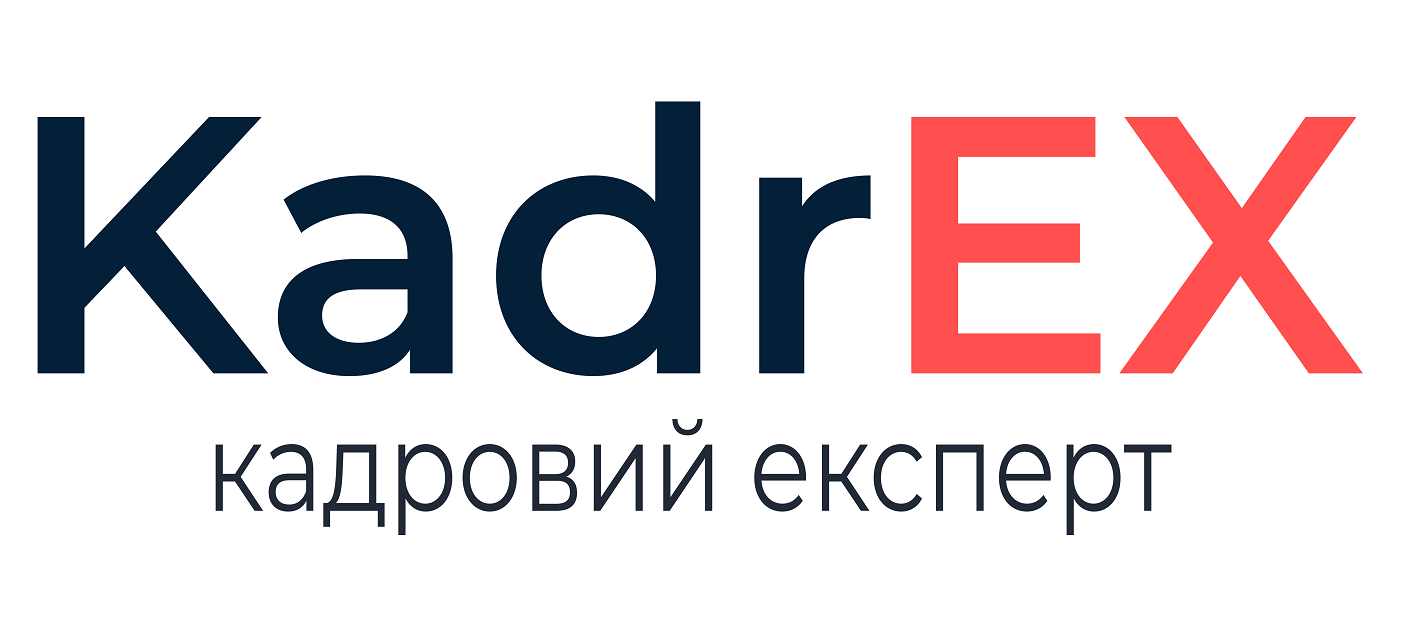 _____________________________________________________________________________________________________________________________________________________________________ЗАЯВАПрошу надати мені частину щорічної відпустки у стислі терміни через запровадження воєнного стану на _____ календарних днів із «____» __________________ 2022 року.«____» ____ 20___                                      _________________                                                                                                                               (підпис)